SLOVENŠČINA, PETEK, 27. MAREC 2020DANES SE BOŠ NAUČIL/A PISATI VELIKO TISKANO ČRKO B. PAZI NA PRAVILNO POTEZNOST. V DELOVNEM ZVEZKU SI DOBRO OGLEJ, KAKO SE NAPIŠE.V ČRTASTI ZVEZEK NAPIŠI DVE VRSTICI VELIKIH TISKANIH B-JEV, NATO NARIŠI 3 RISBICE, KI SE ZAČNEJO, KONČAJO NA B ALI PA GA IMAJO NEKJE V SREDINI.REŠI NALOGE V DZ. NATO PREPIŠI ŠE BESEDE IZ NALOGE S PERESOM. LAHKO PA PREPIŠEŠ NAMESTO NALOGE S PERESOM, NALOGO Z ZVEZDICO. TVOJA ODLOČITEV!BERI! IZBIRAŠ LAHKO MED  NALOGO S PERESOM, NALOGO Z ZVEZDICO IN NALOGO Z UTEŽJO. REŠI TUDI ZADNO NALOGO NA DESNI STRANI. POSKUSI JO PREBRATI.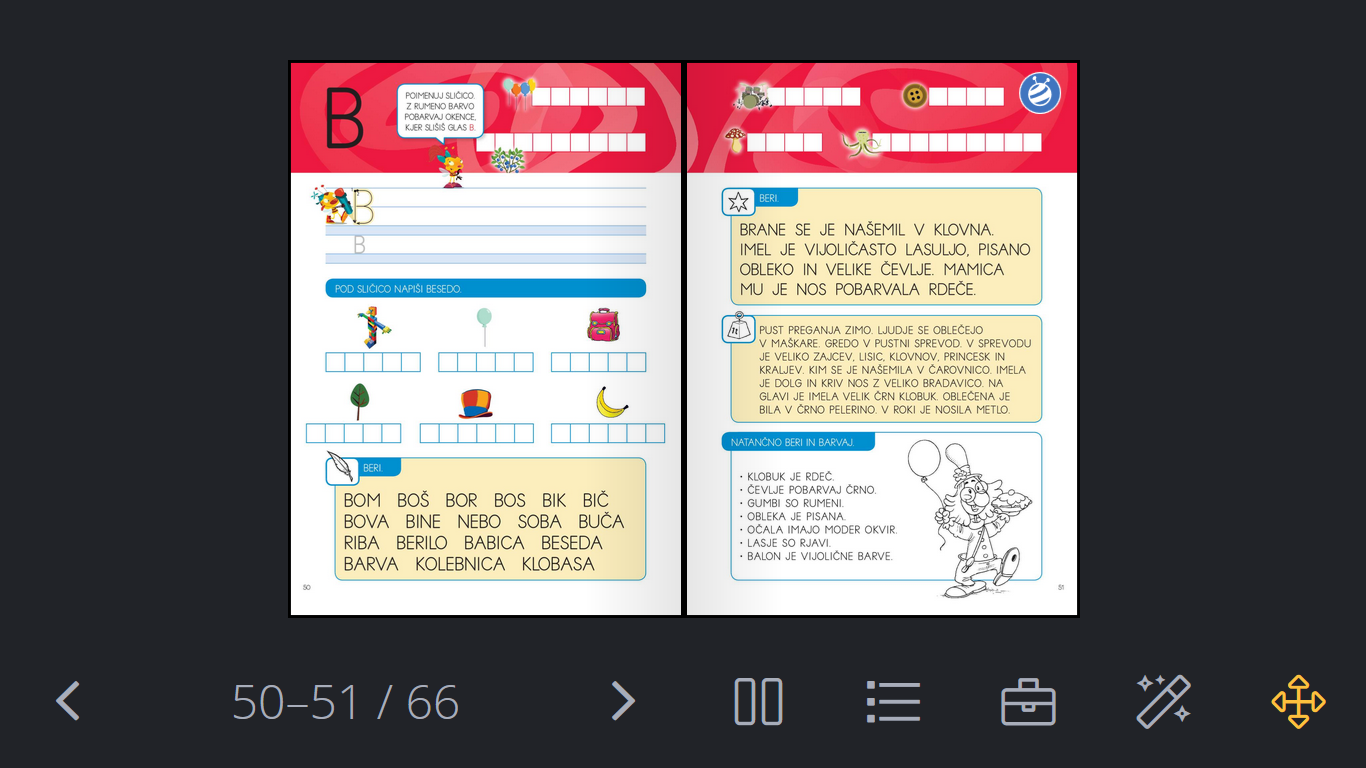 BERI! BERI! BERI!